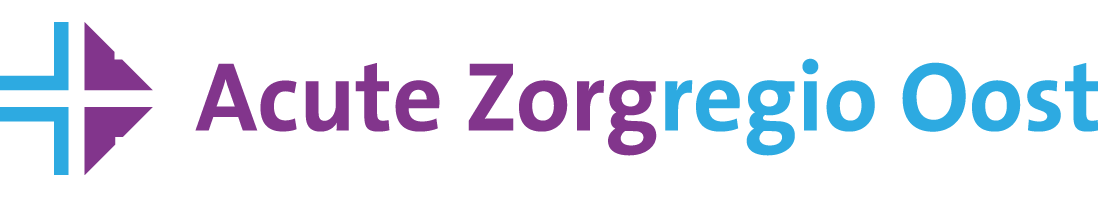 Acute Zorgregio Oost organiseert op 13 september 2017 
de scholingsavond 
Kwetsbare ouderen in de acute zorg
Doelgroep: ambulanceverpleegkundigen, SEH-verpleegkundigen en artsen, wijkverpleegkundigen, zorgtrajectbegeleiders, ziekenhuisverpleegkundigen, huisartsen, geriaters, specialisten ouderengeneeskunde, psychiaters ouderen.	Locatie: 	RadboudumcAvondvoorzitter: Nathalie Koopman , senior adviseur zorgbelang GelderlandProgramma scholingsavond:18:30 – 19:00	Ontvangst en registratie 19:00 – 19:30	Casuïstiek in de acute (geriatrische) zorg - Yvonne Schoon, geriater en medische afdelingshoofd SEH Radboudumc19:30 – 20:00	Kennis van wet- en regelgeving rondom ELV, WLz, palliatieve zorg - Marcel de Groot, programmadirecteur 1e lijn ZZG Zorggroep, Medewerker Bureau Crisistoewijzing Intramuraal (BCI)20:00 – 20:30	Pauze20:30 – 20:55	TOPICS –Kwetsbare ouderen na bezoek aan de huisartsenpost  - Anneke Bloemhoff, onderzoeker Acute zorgregio Oost20:55 – 21:20	Financieringsstromen zorg voor ouderen toegelicht  - Zorginkoper zorgverzekeraar CZ21:40 – 21:45	Afsluiting – avondvoorzitter Nathalie Koopman